Microrganismos: Introdução aos MicrorganismosSessão 1A: Introdução aos MicrorganismosOs alunos aprendem sobre os diferentes tipos de microrganismos – bactérias, vírus e fungos. Aprendem que os microrganismos têm formas diferentes e que se encontram em todos os lados.Resultados PedagógicosTodos os alunos irão:Entender que bactérias, vírus e fungos são três tipos principais de microrganismos.Entender que os microrganismos podem se encontrar em todo o lado.A maioria dos alunos irá:Compreender que os microrganismos têm diferentes formas e tamanhos e são demasiado pequenos para serem vistos a olho nu.Entender que os microrganismos podem ser benéficos, nocivos ou ambos. Ligações CurricularesCidadania e DesenvolvimentoSaúde e prevençãoCiências NaturaisTrabalhar com espírito científicoSeres vivos e os seus habitatsPortuguês / InglêsLeitura e compreensãoEducação VisualPinturaRegisto das observaçõesSessão 1: Introdução aos MicrorganismosMateriais NecessáriosAtividade Inicial: Revista de MicróbiosPor alunoVárias revistas/jornaisMateriais de trabalhos manuais:TesouraColaCanetas de corA3 ou papel grande para fazer uma colagemAtividade Principal: (Cria um Micróbio)Por grupoCópia da FI1Cópia da FI2Por alunoCópia da FT1Cópia da FI4Lápis de corAdesivos para decoração (opcional)Olhos esbugalhados para decoração (opcional)Etiqueta impressa/cola (opcional)Atividade Suplementar: Que micróbio sou eu?Por alunoCópia da FT 2Cópia da FI 3Atividade Suplementar: O Que São Micróbios?Por alunoCópia da FT 3Cópia da FI 3Materiais de ApoioFI 1 (Cria um Micróbio): Formatos de MicróbiosFI 2 (Cria um Micróbio): ExemplosFI 3 O que são Micróbios?FI 4 Qual é o tamanho de um Micróbio?FT 1 (Cria um Micróbio)FT 2 Que micróbio sou eu?FT 3 Ficha de Aluno: O Que São MicróbiosPreparação PréviaPreparar várias revistas/jornais e os materiais necessários para a atividade inicial – Revista de Micróbios.Descarregue várias imagens de itens do dia-a-dia, como sapatos e comida de vários locais para os alunos verem.Sessão 1A: Introdução aos MicrorganismosPalavras-ChaveBactériasVírusFungosCélulaGermeMicróbioProbióticoMicroscópioSaúde e SegurançaSem recomendação especificaHiperligaçõeswww.e-bug.eu/pt-pt/2º-e-3º-ciclo-introdução-aos-microrganismosIntroduçãoComece a aula perguntando aos alunos o que eles já sabem sobre microrganismos. Explique que os microrganismos, também designados como micróbios ou germes, são seres vivos demasiado pequenos para os vermos a olho nu. Só se podem ver através de um microscópio.Mostre aos alunos que existem três tipos principais de microrganismos: bactérias, vírus e fungos. Use a ficha informativa de cores, disponibilizada como ficha FI 1, para ver exemplos de microrganismos.Explique que os microrganismos são tão pequenos que só podem ser vistos através de um microscópio. Forneça aos alunos a ficha ' FI 4 Qual é o Tamanho de um Micróbio', para demonstrar os diferentes tamanhos de microrganismos.Sublinhe à turma que os microrganismos estão EM TODA A PARTE: a flutuar no ar que respiramos, nos alimentos que comemos, na superfície do corpo, na boca, nariz e no intestino/barriga.Explique aos alunos que algumas doenças, às quais chamamos infeções, são causadas por microrganismos. Pergunte aos alunos se eles, ou alguém da sua família, já esteve doente? Qual foi a doença e o que acham que a causou?Destaque que, embora alguns microrganismos nos ponham doentes, também existem microrganismos úteis. Peça aos alunos para identificar alguns microrganismos úteis. Se não conseguirem, dê-lhes exemplos como Lactobacillus no iogurte e nas bebidas probióticas, a Penicilina proveniente de fungos, a levedura no pão, etc.AtividadeAtividade Inicial: Revista de Micróbios (10-20 minutos)Esta atividade pode ser realizada individualmente ou em grupos.Entreguar as revistas aos alunos.Pedir aos alunos que observem as revistas e encontrem imagens de lugares onde se possa encontrar microrganismos (por exemplo, a foto de um frigorífico, de pessoas, a bancada da cozinha, sapatos, roupas etc.)Pedir aos alunos que recortem as imagens com uma tesoura e as colem num papel A4 para fazer uma colagem com o título “Onde podemos encontrar microrganismos?”Se o tempo permitir e os alunos se sentirem à vontade, podem apresentar os seus cartazes ao resto do grupo.Isto irá ajudar os alunos a entender que os microrganismos podem ser encontrados em toda a parte.Atividade Principal: Desenhar um MicrorganismoEsta atividade permite que os alunos explorem os diferentes tipos de microrganismos que existem no mundo ao desenhar o seu próprio microrganismo. Pode encontrar um exemplo desta atividade na FI 2. Forneça a cada grupo a ficha DIA 1 e a cada aluno uma cópia da FI 2.Peça aos alunos que decidam que microrganismo querem desenhar: bactéria, vírus ou fungo.Depois, devem decidir a forma que gostariam que o microscópio tivesse. Use a FI 1 para ajudar a escolher um microrganismo e forma, e a FI 4 para ajudar os alunos a entender a escala dos microrganismo.Peça aos alunos que decidam se querem que o seu microrganismo seja útil ou nocivo. Isto ajudará os alunos a entender que os microrganismos podem ser encontrados em qualquer lado.Peça aos alunos para acrescentar alguns detalhes ao seu microrganismo, dependendo se escolheram desenhar um microrganismo útil ou nocivo. Os detalhes podem ser olhos, um sorriso, grandes sobrancelhas espessas ou braços longos e desengonçados.Peça aos alunos para dar ao seu microrganismo pelo menos duas características especiais e uma força ou uma fraqueza.Peça aos alunos que façam uma história de enquadramento sobre o seu microrganismo, como por exemplo, onde o microrganismo vive e o que gosta de fazer.Por fim, peça aos alunos que atribuam um nome ao seu microrganismo. Pode ser uma combinação com o seu próprio nome e a forma do microrganismo.No final da atividade, entregue aos alunos exemplos reais de microrganismos para que possam comparar os seus microrganismos, por eles desenhados, com os microrganismos reais que existem no mundo. Pode usar a FI 1 para exemplos reais de microrganismos.DebateNo final da atividade, explique aos participantes que os microrganismos podem ser encontrados em todas as partes, mesmo na revista que estavam a folhear. Realce que os microrganismos estão presentes em toda a nossa pele, na boca, intestino e mãos. A maioria, que transportamos sem saber, é completamente inofensiva que carregamos sem saber.Converse com os alunos e discuta sobre o facto de as bactérias existentes no nosso corpo serem tão importantes, pois atuam como uma barreira que impede que outras bactérias mais nocivas entrem no corpo e nos ponham doentes.Facto SurpreendenteAntonie van Leeuwenhoek criou o primeiro microscópio em 1676. Foi usado para examinar vários elementos em redor da sua casa e atribuiu às criaturas vivas (bactérias) que encontrou nas raspas dos seus dentes o nome de "animalcules".Atividades SuplementaresQue microrganismo sou eu?Entregue a cada participante uma cópia da FT2 e da FI 3. Peça aos alunos que leiam as descrições e, usando as informações da FI 3, os alunos devem decidir se os microrganismos são bactérias, vírus ou fungos.As respostas são as seguintes:Staphylococcus é uma bactériaLactobacillus é uma bactériaOs dermatófitos são fungosO SARS-CoV-2 é um vírusPenicillium é um fungoCampylobacter é uma bactériaO que são microrganismos? Ficha de Aluno para Preencher Espaços em BrancoEntregue a cada aluno uma cópia da FT3. Peça aos alunos que preencham os espaços em branco usando as palavras corretas fornecidas. Os alunos podem fazê-lo na sala de aula ou como atividade de trabalho de casa.Consolidação da AprendizagemNo final da aula, faça as perguntas abaixo à turma para verificar a sua compreensão:Quais são os 3 principais tipos de microrganismos?Resposta: Bactérias, vírus e fungosTodos os microrganismos podem ser vistos a olho nu, Verdadeiro/Falso?Resposta: FalsoEm que objetos se podem encontrar microrganismos?Resposta: Os microrganismos são encontrados em toda a parte.Os microrganismos são úteis, prejudiciais ou ambos?Resposta: Ambos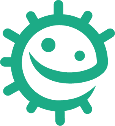 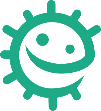 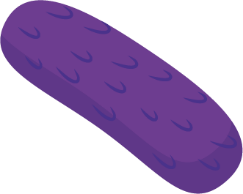 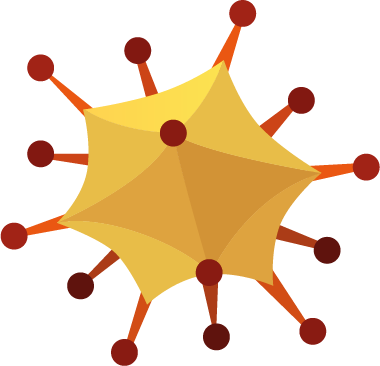 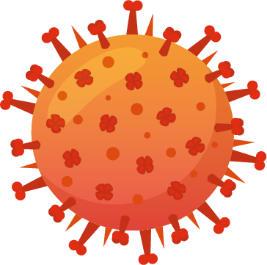 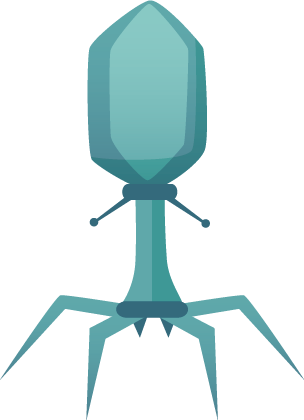 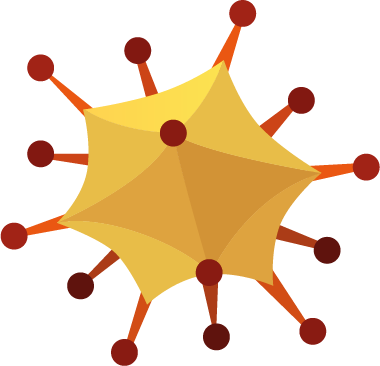 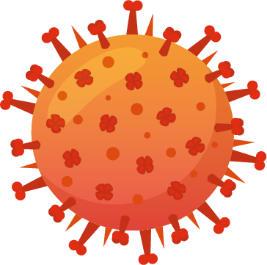 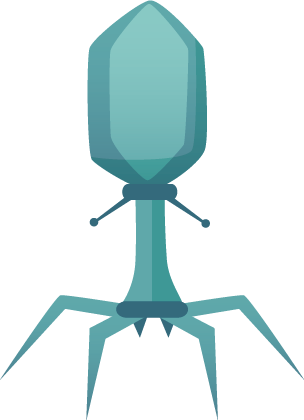 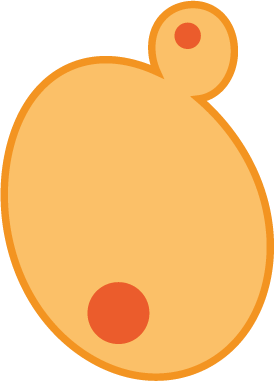 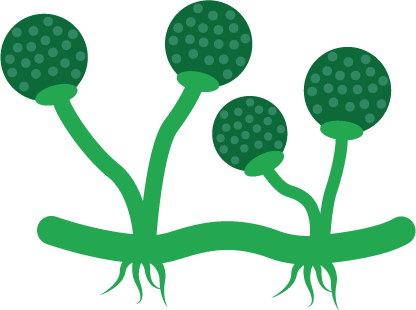 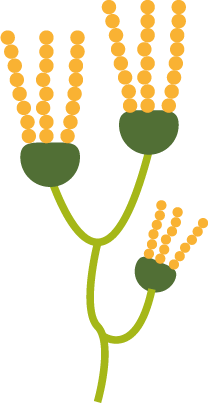 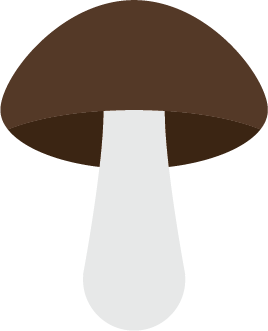 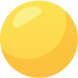 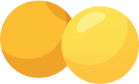 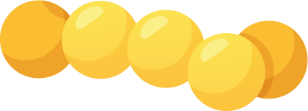 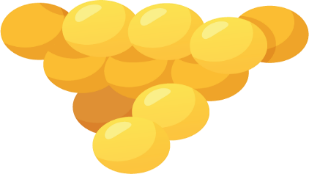 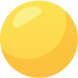 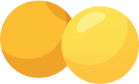 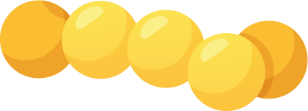 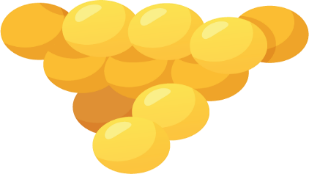 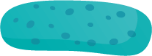 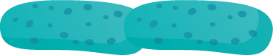 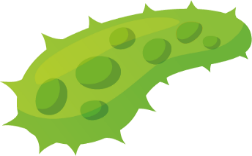 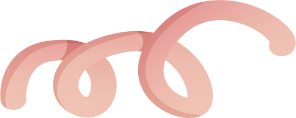 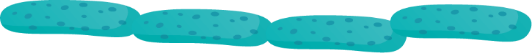 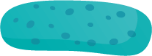 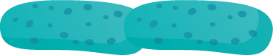 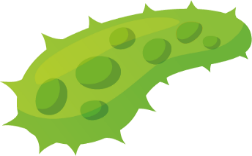 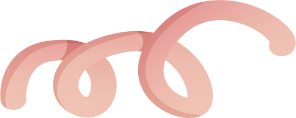 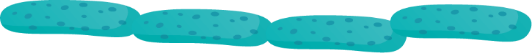 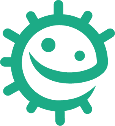 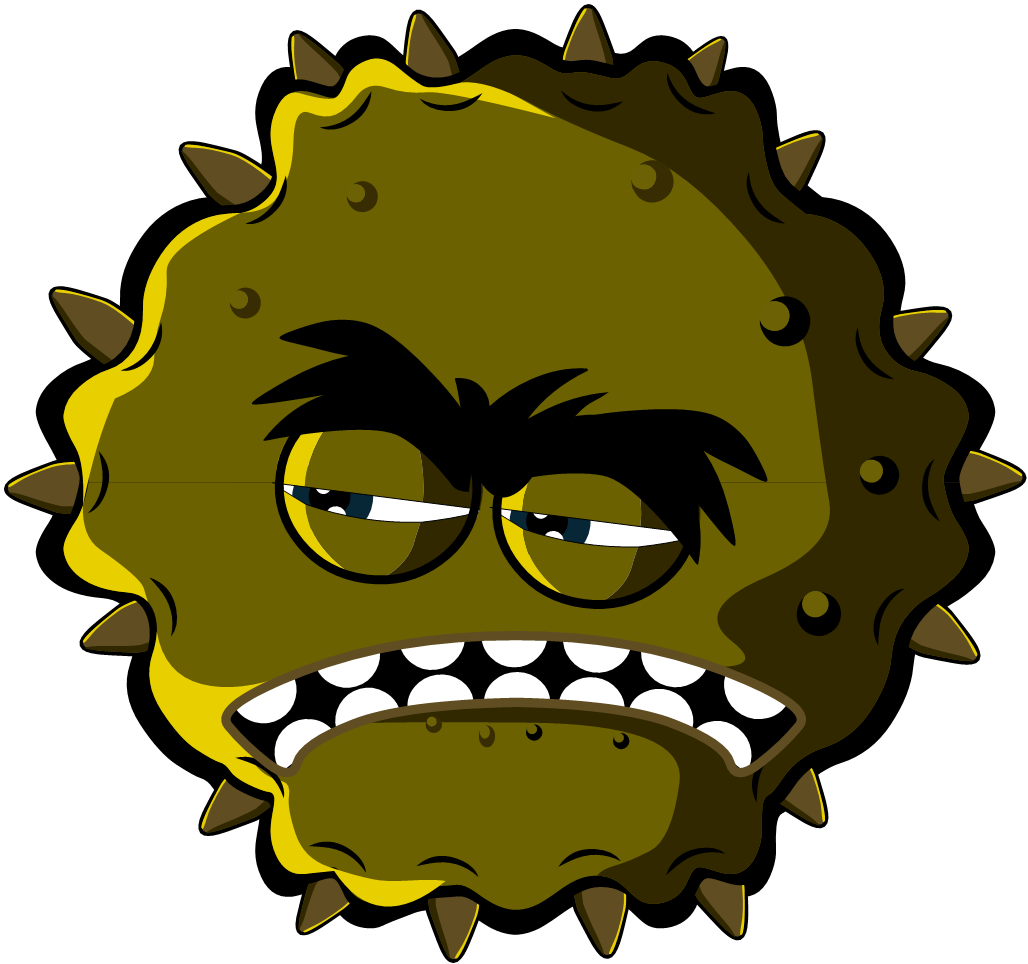 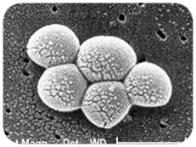 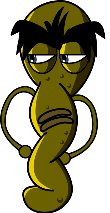 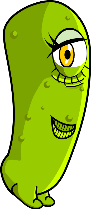 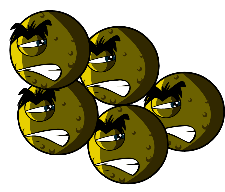 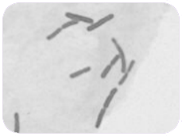 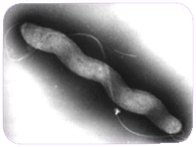 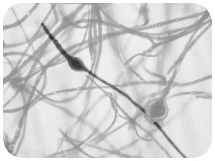 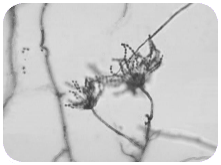 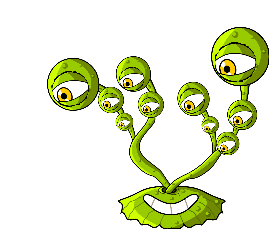 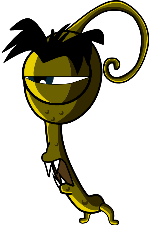 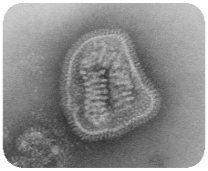 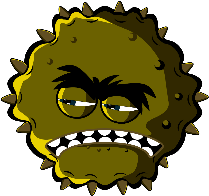 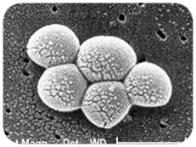 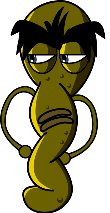 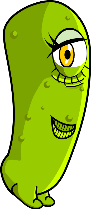 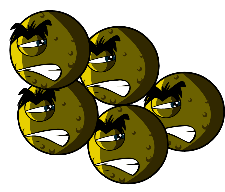 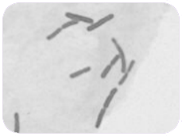 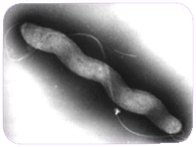 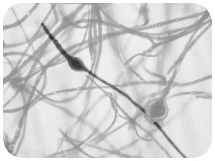 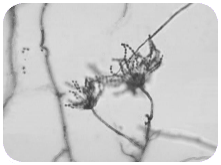 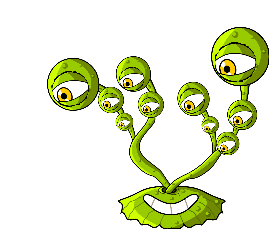 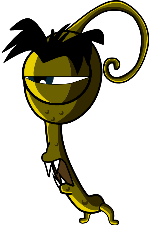 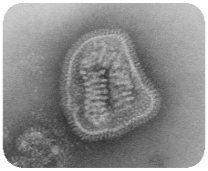 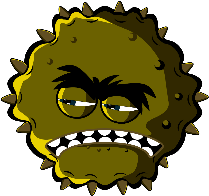 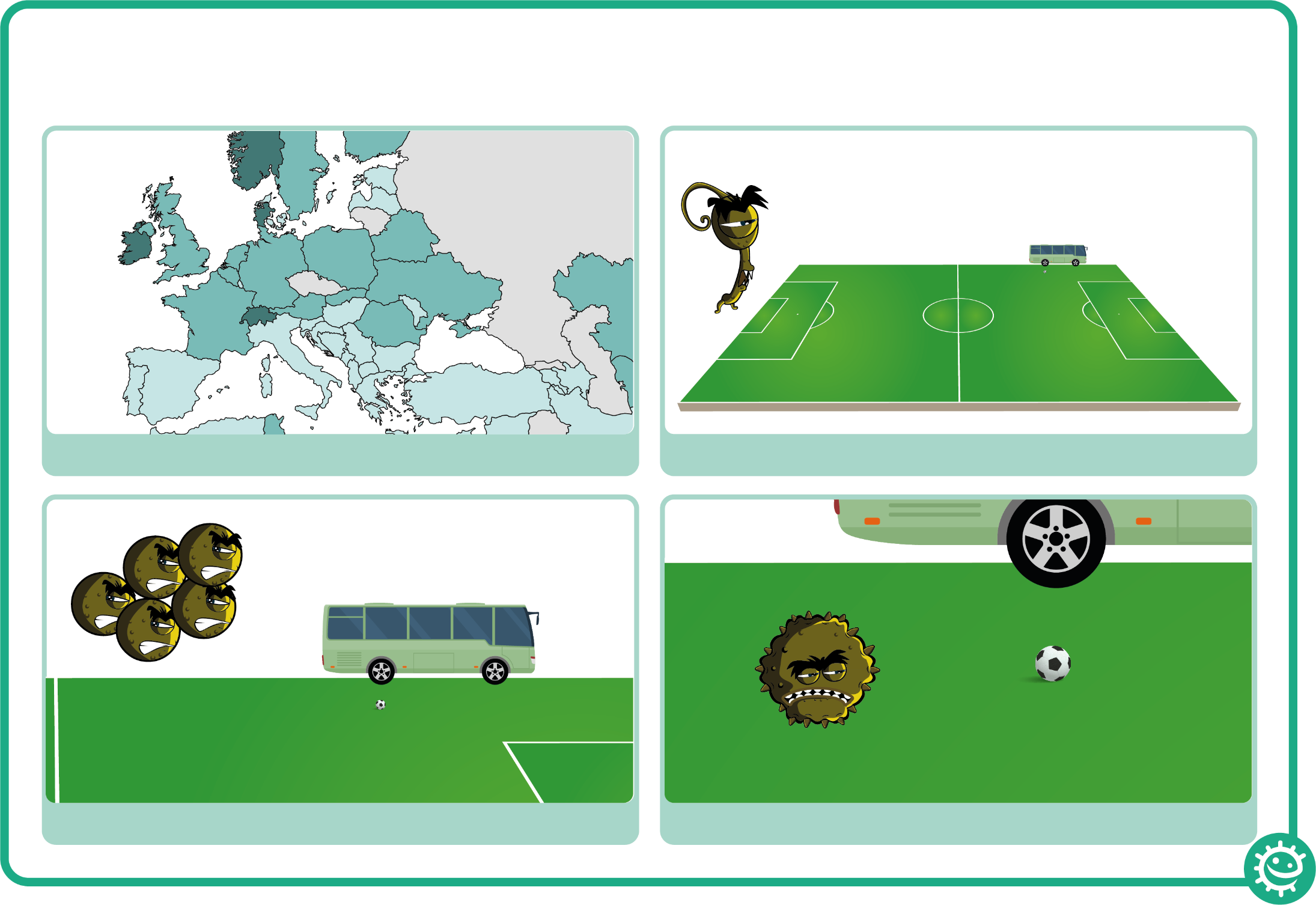 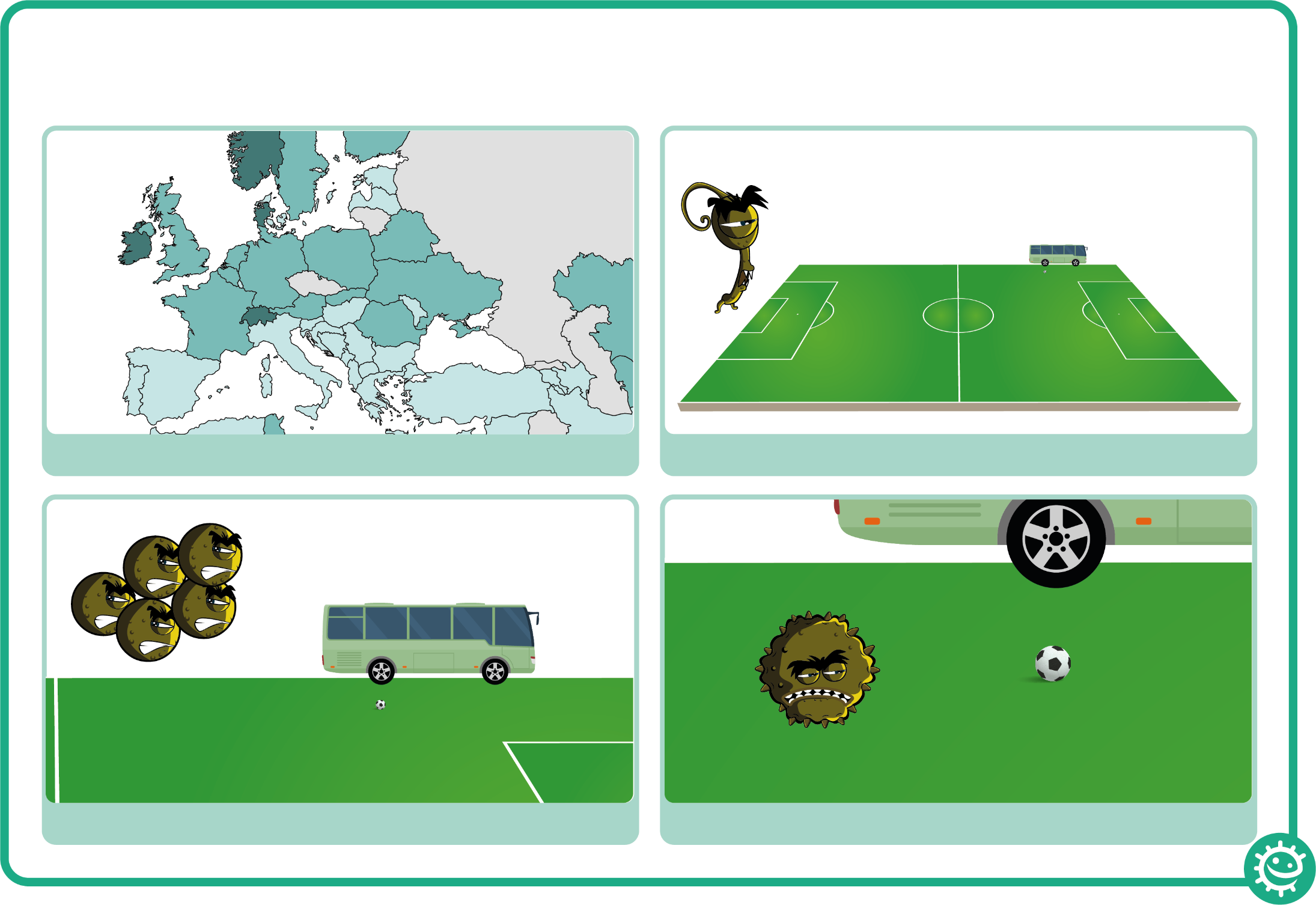 